CPRS Tab by Tab: A Basic Orientationhttps://vatraining.remote-learner.net/mod/page/view.php?id=31386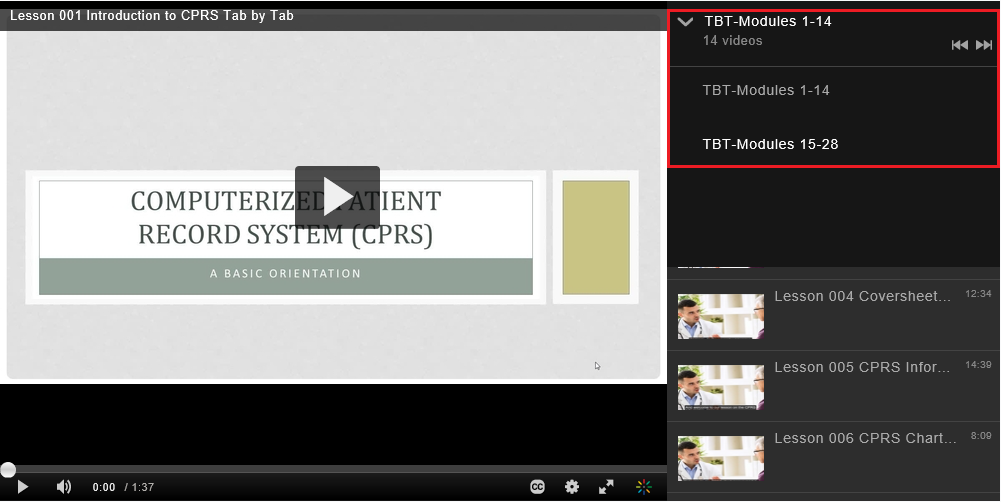 20200617mgoLessonTitleTimeAdditional Resources001Introduction to CPRS Tab by Tab1:27002Setting up Access and Verify Codes  See ADPAC for login- Identify the four types of security codes used to access and work in CPRS.- Locate the VistA application on your desktop.- Observe how to create an electronic signature code.6:590:413:543:48003Signing into CPRS- Locate CPRS application on the desktop.- Observe method to access CPRS using assigned access and verify codes.- Observe the multiple ways you can select patients from within CPRS.- Identify the purpose of a Patient Record Flag.- Differentiate between Category 1 Patient Record flag and Category 2 flag.10:410:380:551:528:288:28See Lesson 25 for Custom Patient Lists004Coversheet Tab- Observe how to resize data sections on the coversheet.- Observe the steps to enter a patient allergy.- Observe how to display detailed patient information from the coversheet.12:342:154:233:26005CPRS Informational Header- Identify the purpose for each button on the CPRS Informational header bar.- Identify the importance of selecting the appropriate Patient Location.- Observe how to create a new outpatient appointment with CPRS.14:390:543:235:29006CPRS Chart Menu and Selections- Observe how to change patient records with CPRS.- Describe the functionality of Clinical Context Object Workgroup (CCOW).- Observe how to break and rejoin patient context link.8:090:481:382:40007Problems Tab- Identify the types of problem list views available within the Problems Tab.- Observe how to appropriately enter a SNOMED code into the patient record with the Problems Tab.- Observe how to annotate an existing problem.17:210:505:5713:13See Lesson 16 for Encounter008Meds Tab - Views- Identify the four types of medication order that are viewed on the Meds Tab.- Define the different medication order statuses.- Describe the information found in the detailed view of each medication order type.10:420:255:137:23See Lesson 24 for Customization 009Meds Tab – Action- Identify actions that can be taken on existing medication orders from the Meds Tab.- Explain how to order new medications on the Meds Tab.12:000:237:03010Orders Tab - Views- Identify location of a current display view.- Observe how to change display view.- Observe how to create a customized view.9:183:103:486:45More information to follow on Auto DC/ Release event use for finding prior active orders on inpatient011Orders Tab – Writing Orders- Observe how to write orders from the order menus.- Observe how to write a complex med order.- Describe the functionality of an order set.12:132:394:467:38012Orders Tab – Event Delayed Orders- Describe when you would use the write delayed orders functionality- Observe how to toggle between immediate release ordering and delayed release ordering.- Identify risks associated with using delayed orders.12:441:0810:2710:48More information to follow on Away Sick in Hospital (ASIH)013Orders Tab – Personal Quick Orders- Observe how to set an order to send notification when resulted.- Observe how to flag an order for clarification.- Observe how to create a personal quick order.14:130:403:506:19014Notes Tab- Identify the meanings of the icons displayed on the Progress Note tab.- Observe how to change display view.- Observe how to create a custom view.9:546:561:204:07015Notes Tab – Writing Notes- Observe how to write a progress note.- Observe how to access and use shared templates and patient data objects.- Observe how to process a clinical reminder.17:501:205:2612:45See CPRS Template Drawer SFVA Overview 2020  and CPRS Template-Copy Shared to Personal SFVA 2020 on SFVA CPRS site.  016Notes Tab – Encounter and Consult Resolution- Observe how to complete an encounter form.- How to complete a consultation request via the notes tab in CPRS.10:38Skip*6:23Skip to 6:23 for Consult Resolution017Consults Tab- Observe how to view and order consults. - Identify the various actions that can be taken on a consult.- Observe how to complete a consult with a progress note.17:591:055:5414:39More information to follow on Community Care018Surgery Tab- Identify the meaning of the surgery icons.- Identify the three type of reports that can be found on the Surgery Tab within CPRS.8:542:431:30019Discharge Summary Tab- Identify two additional fields to enter a discharge summary.- Demonstrate how to link the discharge summary to the correct admission date.5:273:404:39020Labs Tab- Observe how to navigate the Labs Tab.- Identify the benefits of utilizing the Cumulative View for displaying lab result information.- Observe how to create a lab worksheet.13:130:302:505:22021Reports Tab- The different types of information that can be found on the Reports Tab.- How to adjust the date range and max number of report settings for individual reports.- How to retrieve remote data using the Reports and Labs Tab in CPRS.15:120:305:0011:10022Using Joint Legacy Viewer (JLV)- Access and Log into JLV.- Customize and configure JLV for your use.- Display various types of health record data that can be retrieved from JLV.- Locate additional training materials for JLV.10:430:303:201:501:38We recommend using JLV training site.023Processing CPRS Notifications- Differentiate between Information and Action notifications.- Observe how to sort notifications within CPRS.- Observe how to renew notifications.9:022:551:335:38024Customizing CPRS Part I- Observe how to change Coversheet parameters.- Observe how to set a surrogate.- Observe how to customize the order checks you receive.9:060:305:358:23025Customizing CPRS Part II- Observe how to create a Combination List.- Observe how to create a Personal List.- Observe how to create a list of default Progress Notes.16:050:305:2810:16026iMedConsent- Identify the types of documents contained within the iMedConsent document library.- Observe how to complete a consent form using iMedConsent.10:341:284:15027VistA Imaging Display- Identify the types of documents that can be found within VistA Imaging Display.- Observe how to view digital images.- Observe how to customize your display in VistA Imaging Display.10:570:325:359:40028VistA Web  VistA Web is decommissioned and replaced by JLVSkipWe recommend using JLV training site.